MINISTRY OF EDUCATION AND TRAININGLAC HONG UNIVERSITY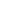 COURSE OUTLINE<126078 – ENGLISH FOR TOURISM >1. GENERAL INFORMATION2. COURSE DESCRIPTIONEnglish for tourism is an essential subject for students in the field of tourism services – travel, passionate tourism. This course allows students to use specialized English to promote the image of Vietnam to international visitors and friends. Students after this course are able to communicate, use English in tourism and restaurant environments, improve their listening, speaking, reading and writing skills in the work of a professional tour guide on domestic and international tours.3. COURSE LEARNING OUTCOMESTable 1: Course Learning Outcomes (CLOs)4. COURSE CONTENT, LESSON PLANTable 2: Course Content, Lesson Plan5. MAPPING OF LESSON AND COURSE LEARNING OUTCOMESTable 3: Mapping of Lesson and Course Learning Outcomes6. 6. COURSE ASSESSMENTTable 4: Course assessment6. COURSE REQUIREMENTS AND EXPECTATIONS- Attendance: Obeying the regulations.- Students have to read the given study documentation by the lecturer before every lesson.- Students who do homework, exercises and presentations in class will be given bonus marks for the students’ process.7. STUDY REFERENCESTextbook [1]. Larousse (2020), Huong dan dam thoai tieng Anh khi di du lich, NXB Tong hop TP.HCM References [1]. Philip T. Kotler, John T. Bowen, James C. Makens, Seyhmus Baloglu, Marketing for hospitality and tourism, United Kingdom: Pearson, 2017 [2]. Larousse (2018), Cam Nang Su Dung Tieng Anh Khi Di Du Lich, Nha Xuat Ban Tong hop TP.HCM[3]. Tri Thuc Viet Bien soan (2021), Tu hoc dam thoai tieng Anh du lich, NXB Hong DucDong Nai, 2024Course name (Vietnamese):Anh van chuyen nganh du lichCourse name (English):English for TourismCourse ID:126078Types:Specialization	Faculty/Department:Tourism and Travel Management Main Lecturer:ThS. Van Thi BichEmail: bichvt@lhu.edu.vnLecturer participating in:ThS. Vu Duc CUongEmail: cuonLecturerd@lhu.edu.vnNumber of credits :3Theory :30 periods  Practice :0Exercise :30 periods  Obligatory to students in major of Tourism and Travel ManagementPrevious course:NoCourse Learning Outcomes (CLOs)Course Learning Outcomes Content Bloom domain/Bloom levelProgram Learning Outcomes PLOs/SOs/PI (*)CLO1Applying specialized English knowledge, including vocabulary, grammar and pronunciation, to communicate on travel topicsKnowledge (3)PLO2(PI2.1)CLO2Expressing opinions and perspectives effectively in specialized English communication in tourism Skills (3)PLO5(PI5.1)CLO3Forming a habitual life long self-studyAttitude (4)PLO8(PI8.2)WeekLesson/Chapter Name/Chapter Lesson Learning Outcomes (LLO)Lesson Learning Outcomes (LLO)Lecture and Study activitiesTeaching methodsAssessment methodsReferences (*)1Unit 1What is tourismLLO1.1Developing language and communication verses about tourismLecturer introduces the course overview, regulations and study goalsStudents practice by repeating the vocabulary learned+ Lecture + Drill and Practice + Short form test  [1]2Unit 2World destinations The introduction of tourism destinations, vocabulariesLLO2.1Improving vocabulary and communication examples to introduce travel destinationsLecturer teaches, provides vocabulary, documentation.Students practice the exercises+ Lecture + Drill and Practice Short form test [1], [2]3Unit 2World destinationsSpeakingLLO2.2Doing exercises, conversations on the theme of tourism destinationsLecturer teaches, provides vocabulary, documentation.Students practice the exercises+ Lecture + Drill and Practice Presentations[2], [3]4Unit 2World destinationsReadingLLO2.3Doing exercises, Reading on the theme of tourism destinationsLecturer teaches, provides vocabulary, documentation.Students practice the exercises+ Lecture + Drill and Practice Short form test [1], [3]6Unit 3Accomodation Introduction of services, amenities, hotel models Vocabulary Phrases, GrammarLLO3.1Doing the conversation examples in English to the introduction of amenities of restaurants, hotels Lecturer teaches, provides vocabulary, documentation.Students practice the exercises+ Lecture + Drill and Practice Short form test [2], [3]7Unit 3Accomodation Introduction of services, amenities, hotel models, Reading, ListeningLLO3.2Doing the Reading, Listening English exercises related to the introduction of amenities of restaurants, hotelsLecturer teaches, provides vocabulary, documentation.Students practice the exercises+ Lecture + Drill and Practice Short form test [2], [3]9Unit 4Travel agencies Travel agenciesVocabulary, Grammar LLO4.1Doing vocabulary exercises, grammar related to the theme travel agencies Lecturer teaches, provides vocabulary, documentation.Students practice the exercises+ Lecture + Drill and Practice Short form test [2], [3]10Unit 4Travel agencies Travel agenciesReadingLLO4.2Forming a habitual Reading skill in the articles of travel agencies Lecturer teaches, provides vocabulary, documentation.Students practice the exercises+ Lecture + Drill and Practice Short form test [2], [3]11Unit 5Tour operatorsTour operatorsVocabularyLLO5.1Improving English vocabulary in tour operators  Lecturer teaches, provides vocabulary, documentation.Students practice the exercises+ Lecture + Drill and Practice Short form test [2], [3]12Unit 5Tour operatorsTour operatorsConversationLLO5.2Forming a habitual use of English in tour operators Lecturer teaches, provides vocabulary, documentation.Students practice the exercises+ Lecture + Drill and Practice Presentations[2], [3]13Unit 6Transport in tourismTransport in tourismVocabulary, Grammar LLO6.1Improving English vocabulary in the theme of transport in tourism Lecturer teaches, provides vocabulary, documentation.Students practice the exercises+ Lecture + Drill and Practice Short form test [2], [3]14Unit 6Transport in tourismTransport in tourism ConversationLLO6.2Doing the English conversation exercises with the theme of transport in tourism Lecturer teaches, provides vocabulary, documentation.Students practice the exercises+ Lecture + Drill and PracticePresentations[2], [3]15Midterm test 30%PresentationsLesson Learning OutcomesCourse Learning OutcomesCourse Learning OutcomesCourse Learning OutcomesEvaluation ComponentLesson Learning OutcomesCLO1CLO2CLO3Evaluation ComponentLLO1.1XA1,A2,A3LLO2.1XA1,A2, A3LLO2.2     XA1,A2, A3LLO2.3     XA1,A2, A3LLO3.1XA1,A2, A3LLO3.2XA1,A2, A3LLO4.1XA1,A2, A3LLO4.2XA1LLO5.1XA1,A2, A3LLO5.2XA1LLO6.1XA1,A2, A3LLO6.2     XA1,A2,A3Evaluation ComponentAssessmentCLOs Percentage (%) A1. Process- Participating in lesson construction- Class exercises- Short form testsCLO1, CLO2, CLO330%A2. Midterm- PresentationsCLO1, CLO230%A3. Final - EssayCLO1,CLO240%Head of Major/ Head of Faculty (sign and write full name)Responsible lecturer (sign and write full name)